Submitted to:Nicor Gas Company1844 Ferry RoadNaperville, IL 60563Submitted by:Guidehouse150 N. Riverside Plaza, Suite 2100Chicago, IL 60606Contact:Disclaimer: This report was prepared by Guidehouse for Nicor Gas based upon information provided by Nicor Gas and from other sources. Use of this report by any other party for whatever purpose should not, and does not, absolve such party from using due diligence in verifying the report’s contents. Neither Guidehouse nor any of its subsidiaries or affiliates assumes any liability or duty of care to such parties, and hereby disclaims any such liability.Table of Contents1. Introduction	12. Program Description	13. Program Savings Detail	24. Program Savings by Measure	35. Impact Analysis Findings and Recommendations	45.1 Impact Parameter Estimates	45.2 Findings and Recommendations	5Appendix A. Impact Analysis Methodology	A-1Appendix B. Program Specific Inputs for the Illinois TRC	B-1List of Tables, Figures, and EquationsTable 2-1. 2023 Volumetric Findings Detail	1Table 2-2. 2023 Installed Measure Quantities	1Table 3-1. 2023 Annual Energy Savings Summary	2Table 4-1. 2023 Annual Energy Savings by Community and Measure	3Table 5-1. 2023 Verified Gross Savings Parameters	4Table B-1. 2023 Verified Cost Effectiveness Inputs	B-1IntroductionThis report presents the results of the impact evaluation of the Nicor Gas 2023 Home Energy Efficiency Rebates (HEER) program and a summary of the energy savings impacts achieved. The appendices present the impact analysis methodology and Illinois total resource cost (TRC) inputs. Program year 2023 covers January 1, 2023, through December 31, 2023.Program DescriptionThe Nicor Gas HEER program provides Nicor Gas customers with rebate incentives for purchasing high annual fuel utilization efficiency (AFUE) furnaces and boilers, tankless water heaters, and advanced thermostats. Participants may apply for the rebates themselves, or contractors may assist them in the rebate application process. Rebates are processed and sent to residential customers after installation of qualified measures. Members of the Nicor Gas Contractor Circle may offer rebates as instant discounts. The program had 27,673 participants in 2023 and completed 29,194 projects as shown in Table 2-1.Table 2-1. 2023 Volumetric Findings Detail* Participants are defined as count of unique building account numbers.† Installed Projects are defined as count of unique project IDs.Source: Nicor Gas tracking data and Guidehouse evaluation team analysis.Table 2-2 summarizes the installed measure quantities that are the basis for verified energy savings.Table 2-2. 2023 Installed Measure QuantitiesSource: Nicor Gas tracking data and Guidehouse evaluation team analysis.Program Savings DetailTable 3-1 summarizes the energy savings the HEER Program achieved by path in 2023. Projects in disadvantaged communities (DAC) designated sites have a verified net-to-gross ratio (NTG) of 1.00.Table 3-1. 2023 Annual Energy Savings Summary * Realization Rate (RR) is the ratio of verified gross savings to ex ante gross savings, based on evaluation research findings.† A deemed value. Available on the SAG web site: https://www.ilsag.info/evaluator-ntg-recommendations-for-2023/. Disadvantaged communities (DAC) designated sites based on census track used a NTG of 1.0. ‡ The market rate net savings were multiplied by a residential non-participant spillover (NPSO) factor of 1.048 (not applicable to DAC designation sites).  Source: Guidehouse evaluation team analysis.Program Savings by MeasureThe program includes eight measures as shown in Table 4-1. Furnace and advanced thermostat measures contributed the most savings. Projects in disadvantaged communities (DAC) designated sites have a verified net-to-gross ratio (NTG) of 1.00.Table 4-1. 2023 Annual Energy Savings by Measure* Realization Rate (RR) is the ratio of verified gross savings to ex ante gross savings, based on evaluation research findings.† A deemed value. Available on the SAG web site: https://www.ilsag.info/evaluator-ntg-recommendations-for-2023/. Disadvantaged communities (DAC) designated sites based on census track used a NTG of 1.0. ‡ The market rate net savings were multiplied by a residential non-participant spillover (NPSO) factor of 1.048 (not applicable to DAC designation sites).  Source: Nicor Gas tracking data and Guidehouse evaluation team analysis.Impact Analysis Findings and RecommendationsImpact Parameter EstimatesTable 5-1 shows the unit therm savings and realization rate findings by measure from the evaluation team’s review. The realization rate is the ratio of the verified savings to the gross ex ante savings. Following Table 5-1 are findings and recommendations, including discussion of all measures with realization rates more or less than 100%. Appendix A provides a description of the impact analysis methodology.Table 5-1. 2023 Verified Gross Savings Parameters* Program Tracking Data (PTD) provided by Nicor Gas, extract dated January 30, 2024.† State of Illinois Technical Reference Manual version 11.0 from http://www.ilsag.info/technical-reference-manual.html.Findings and RecommendationsOverall, the realization rate for the Home Energy Efficiency Rebates Program was 100%. The below findings are minor and will help the evaluation team with the verification process.Existing Furnace Annual Fuel Utilization Efficiency RatingFinding 1. The ex-ante calculation for Gas High Efficiency Furnaces used a rounded value of 64.0% for AFUE percentage instead of 64.4% as defined by the TRM v11.0. This value occurs in the ‘PreInstallationEfficiency’ column listed in the HEER Evaluation Participation Report.Recommendation 1. Use AFUE = 64.4%, based on the TRM. Review the tracking system inputs and ensure deemed the TRM inputs provided in the tracking data adequately reflect what were used in the ex ante savings calculation. Residential Building TypeFinding 2. Within the HEER Evaluation Participation Report file, the “ResidentialBuildingType” column contained all ‘NA’ values. Evaluation used the householder factor in the tracking data to determine the building type.Recommendation 2.  Populate the “ResidentialBuildingType” field in the tracking data and use it to determine household factor for advanced thermostats.Household FactorFinding 3. In 1,225 cases, the evaluation team observed that the ex ante calculation used a different household factor than what was provided in the tracking data. In 1,045 cases, the household factor was listed as 1.00 in the data, but a different value was used in the calculation. The evaluation team relied on the household factor column to determine residential building type. Example Project IDs: NicorTherm197993ST, NicorTherm191070ST, NicorTherm201626ST, NicorTherm198786ST, and NicorTherm183319STRecommendation 3.  Review the HEER Participation Report columns and ensure these reflect the values used in the ex ante calculation. Provide the housing type in the tracking data to enable the evaluation team to confirm the savings inputs.Impact Analysis MethodologyGuidehouse determined verified gross savings for each program measure by conducting a tracking system review. Guidehouse used the Illinois TRM v11.0 methodology to calculate verified gross savings. Guidehouse calculated verified net energy savings by multiplying the verified gross savings estimates by a deemed net-to-gross ratio (NTG) and then by the deemed non-participant spillover factor (NPSO) of 1.048. The 2023 NTG were based on past evaluation research and defined by a consensus process through SAG. Economically-disadvantaged areas (DAC) were identified by 2020 census track and evaluation used NTG of 1.0 for DAC projects, based on Illinois Policy Manual 3.0.Program Specific Inputs for the Illinois TRCTable B-1 shows the Total Resource Cost (TRC) cost-effectiveness analysis inputs available at the time of producing this impact evaluation report. Additional required cost data (e.g., measure costs, program level incentive and non-incentive costs) are not included in Table B-1 and will be provided to the evaluation team later. Guidehouse will include annual and lifetime water savings and greenhouse gas reductions in the end of year summary report.Table B-1. 2023 Verified Cost Effectiveness InputsSource: Nicor Gas tracking data and evaluation team analysis.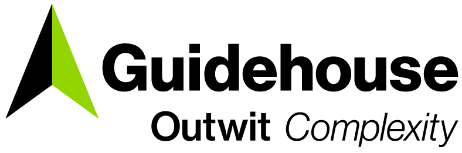 Home Energy Efficiency Rebates Program Impact Evaluation ReportEnergy Efficiency Plan: Program Year 2023 
(1/1/2023-12/31/2023)Home Energy Efficiency Rebates Program Impact Evaluation ReportEnergy Efficiency Plan: Program Year 2023 
(1/1/2023-12/31/2023)Home Energy Efficiency Rebates Program Impact Evaluation ReportEnergy Efficiency Plan: Program Year 2023 
(1/1/2023-12/31/2023)Home Energy Efficiency Rebates Program Impact Evaluation ReportEnergy Efficiency Plan: Program Year 2023 
(1/1/2023-12/31/2023)Home Energy Efficiency Rebates Program Impact Evaluation ReportEnergy Efficiency Plan: Program Year 2023 
(1/1/2023-12/31/2023)Home Energy Efficiency Rebates Program Impact Evaluation ReportEnergy Efficiency Plan: Program Year 2023 
(1/1/2023-12/31/2023)Home Energy Efficiency Rebates Program Impact Evaluation ReportEnergy Efficiency Plan: Program Year 2023 
(1/1/2023-12/31/2023)Home Energy Efficiency Rebates Program Impact Evaluation ReportEnergy Efficiency Plan: Program Year 2023 
(1/1/2023-12/31/2023)Prepared for: Nicor Gas CompanyDRAFTApril 4, 2024Prepared for: Nicor Gas CompanyDRAFTApril 4, 2024Prepared for: Nicor Gas CompanyDRAFTApril 4, 2024Prepared for: Nicor Gas CompanyDRAFTApril 4, 2024Prepared for: Nicor Gas CompanyDRAFTApril 4, 2024Prepared for: Nicor Gas CompanyDRAFTApril 4, 2024Prepared for: Nicor Gas CompanyDRAFTApril 4, 2024Prepared for: Nicor Gas CompanyDRAFTApril 4, 2024Prepared by:Prepared by:Prepared by:Prepared by:Prepared by:Robert HodgeGuidehouse Marisa RudolphGuidehouseMarisa RudolphGuidehouseMarisa RudolphGuidehouseguidehouse.comTed Walker Partner 404.602.3463  ted.walker@guidehouse.com  Charles Ampong
Associate Director608.446.3172charles.ampong@guidehouse.comStu Slote Director 802.526.5113 stu.slote@guidehouse.comLaura Agapay-Read
Associate Director312.583.4178laura.agapay.read@guidehouse.comParticipationTotalParticipants *27,673Installed Projects †29,194MeasureQuantity UnitInstalled QuantityAdvanced Thermostat - Manual BaselineEach8,665Advanced Thermostat - Programmable BaselineEach9,813Advanced Thermostat - Unknown BaselineEach1,825Boilers, >95% AFUE <300 MBHEach121Combination Boilers, >95% AFUE <300 MBHEach75Furnace, >95% AFUEEach8,776Furnace, >97% AFUEEach1,242Tankless Water HeaterEach448Program CategoryMeasure TypeEx Ante Gross Savings (Therms)Verified Gross RR*Verified Gross Savings (Therms)Verified Gross Savings (Therms)NTG†NPSO‡Verified Net Savings (Therms)Disadvantaged Communities (DAC)Disadvantaged Communities (DAC)Disadvantaged Communities (DAC)Advanced Thermostats257,411101%259,9461.001.00N/A259,946Boilers2,906100%2,9061.001.00N/A2,906Furnaces129,281100%129,4511.001.00N/A129,451Water Heaters1,386100%1,3861.001.00N/A1,386DAC Subtotal390,984101%393,689393,689Non-Disadvantaged CommunitiesNon-Disadvantaged CommunitiesNon-Disadvantaged CommunitiesAdvanced Thermostats1,453,387101%1,464,5000.900.901.0481,381,316Boilers42,050100%42,0500.840.841.04837,017Furnaces1,790,325100%1,792,715Furnaces > 95% = 0.84
Furnaces > 97% = 0.86Furnaces > 95% = 0.84
Furnaces > 97% = 0.861.0481,583,532Water Heaters31,380100%31,3800.840.841.04827,624Non-DAC SubtotalNon-DAC Subtotal3,317,142100%3,330,6443,029,490Total or Weighted AverageTotal or Weighted Average3,708,126100%3,724,3333,423,179Program CategorySavings CategoryEx Ante Gross Savings (Therms)Verified Gross RR*Verified Gross Savings (Therms)NTG†NPSO‡Verified Net Savings (Therms)Disadvantaged Communities Disadvantaged Communities Advanced Thermostat - Manual Baseline109,921101%111,4921.00N/A111,492Advanced Thermostat - Programmable Baseline65,587101%66,4041.00N/A66,404Advanced Thermostat - Unknown Baseline81,902100%82,0501.00N/A82,050Boilers, >95% AFUE <300 MBH1,803100%1,8031.00N/A1,803Combination Boilers, >95% AFUE <300 MBH1,104100%1,1041.00N/A1,104Furnace, >95% AFUE118,572100%118,7261.00N/A118,726Furnace, >97% AFUE10,709100%10,7251.00N/A10,725Tankless Water Heater1,386100%1,3861.00N/A1,386DAC Subtotal390,984101%393,689393,689Non-Disadvantaged Communities Non-Disadvantaged Communities Advanced Thermostat - Manual Baseline759,035101%766,3900.901.048722,859Advanced Thermostat - Programmable Baseline623,379101%626,9820.901.048591,370Advanced Thermostat - Unknown Baseline70,973100%71,1270.901.04867,087Boilers, >95% AFUE <300 MBH24,511100%24,5110.841.04821,578Combination Boilers, >95% AFUE <300 MBH17,539100%17,5390.841.04815,440Furnace, >95% AFUE1,534,536100%1,536,5470.841.0481,352,653Furnace, >97% AFUE255,789100%256,1680.861.048230,879Tankless Water Heater31,380100%31,3800.841.04827,624Non-DAC Subtotal3,317,142100%3,330,6453,029,490Total or Weighted AverageTotal or Weighted Average3,708,126100%3,724,3333,423,179MeasureUnit BasisEx Ante Gross (therms/unit)Verified Gross (therms/unit)Realization RateData Source(s)Advanced Thermostat - Manual BaselineEachVariesVaries101%Illinois  TRM, v11.0†, Section 5.3.16 and PTDAdvanced Thermostat - Programmable BaselineEachVariesVaries101%Illinois  TRM, v11.0†, Section 5.3.16 and PTDAdvanced Thermostat - Unknown BaselineEachVariesVaries100%Illinois  TRM, v11.0†, Section 5.3.16 and PTDBoilers, >95% AFUE <300 MBHEachVariesVaries100%Illinois  TRM, v11.0†, Section 5.3.6 and PTDCombination Boilers, >95% AFUE <300 MBHEachVariesVaries100%Illinois  TRM, v11.0†, Section 5.3.17 and PTDFurnace, >95% AFUEEachVariesVaries100%Illinois  TRM, v11.0†, Section 5.3.7 and PTDFurnace, >97% AFUEEachVariesVaries100%Illinois  TRM, v11.0†, Section 5.3.7 and PTDTankless Water HeaterEachVariesVaries100%Illinois  TRM, v11.0†, Section 5.4.2 and PTDSavings CategoryUnitsQuantityEffective Useful LifeEx Ante Gross Savings (Therms)Verified Gross Savings (Therms)Verified Net Savings (Therms)Advanced Thermostat - Manual BaselineEach8,66511868,956877,882834,351Advanced Thermostat - Programmable BaselineEach9,81311688,966693,386657,774Advanced Thermostat - Unknown BaselineEach1,82511152,876153,177149,137Boilers, > 95% AFUE <300 MBHEach1212526,31426,31423,380Combination Boilers, >95% AFUE <300 MBHEach7521.518,64318,64316,543Furnace, >95% AFUEEach8,776201,653,1081,655,2731,471,379Furnace, >97% AFUEEach1,24220266,498266,893241,604Tankless Water HeaterEach4481332,76632,76629,010Total or Weighted AverageTotal or Weighted Average30,96514.03,708,1263,724,3333,423,179